INTRODUCTIONPOLICY OVERVIEWPROCESS OVERVIEWDEFINITIONS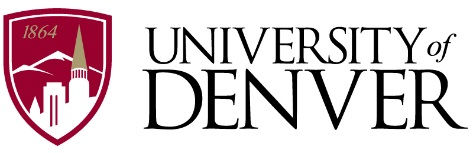 UNIVERSITY OF DENVERPOLICY MANUAL{Subject Matter}UNIVERSITY OF DENVERPOLICY MANUAL{Subject Matter}UNIVERSITY OF DENVERPOLICY MANUAL{Subject Matter}Responsible Department:  Name of Department
Recommended By: Provost and {Vice Chancellor of Responsible Department}Approved By:  Chancellor and/or Board of TrusteesResponsible Department:  Name of Department
Recommended By: Provost and {Vice Chancellor of Responsible Department}Approved By:  Chancellor and/or Board of TrusteesPolicy NumberEffective DateRevision Effective Date Purpose